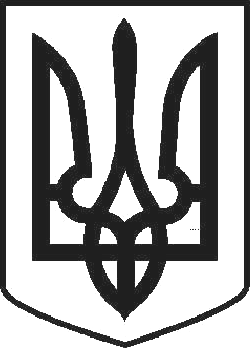 УКРАЇНАЧОРТКІВСЬКА МІСЬКА РАДА ТРИДЦЯТЬ ДЕВ’ЯТА СЕСІЯ СЬОМОГО СКЛИКАННЯРІШЕННЯвід 24 травня 2018 року	№ 1082м. ЧортківПро надання дозволу Максимів Ользі Григорівні на розроблення проекту землеустрою щодо відведення земельної ділянки орієнтовною площею 0,0100 га у власність для будівництва індивідуального гаража по вул. Степана Бандери в м. ЧортковіРозглянувши заяву Максимів О.Г., відповідно до ст. 12, 38, 83, 116, 118, 120, 121, 122 Земельного кодексу України, керуючись п.34 ч.1 ст.26 Закону України «Про місцеве самоврядування в Україні», міська радаВИРІШИЛА:Надати дозвіл Максимів Ользі Григорівні на розроблення проекту землеустрою щодо відведення земельної ділянки, орієнтовною площею 0,0100 га у власність для будівництва індивідуального гаража по вул. Степана Бандери в м. Чорткові за рахунок земель Чортківської міської ради (землі житлової та громадської забудови /не надані у власність або постійне користування в межах населеного пункту: забудовані землі /землі громадського призначення).Проект землеустрою щодо відведення земельної ділянки у власність подати для розгляду та затвердження у встановленому законодавством порядку.Копію рішення направити заявнику.Контроль за виконанням рішення покласти на постійну комісію з питань містобудування, земельних відносин, екології та сталого розвитку міської ради.Міський голова	Володимир ШМАТЬКО